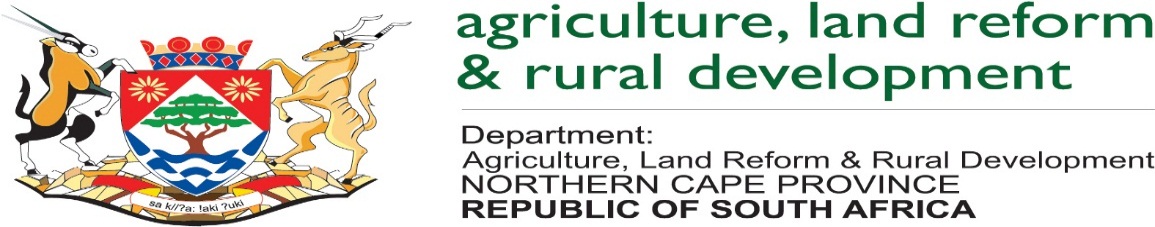 RECEIVED BIDS CLOSING 25 SEPTEMBER 2015, AT 11H00NC/DALC/0625: The supply, delivery of materials and construction of stock water systems GND Construction					R2 093 140.86Moshaweng Contractors				R3 953 079.10Banzi Trade						R2 896 685.28TCM Developments					R3 397 286.64RECEIVED BIDS CLOSING 25 SEPTEMBER 2015, AT 11H00NC/DALC/0609: Repair of mechanisation centre at Onseepkans Irrigation Development at PoffaderNamakwaland Kostruksie cc				R531 672.06John Edward Jansen 					R555 859.33